........................................................................................;	miejscowość i dataStarosta LubaczowskiPowiatowy Urząd Pracy w LubaczowieWNIOSEK O REFUNDACJĘ PONIESIONYCH KOSZTÓW ZWIĄZANYCH Z ZATRUDNIENIEM W RAMACH ROBÓT PUBLICZNYCH1. Nazwa organizatora robót publicznych / pracodawcy: 	2. Numer umowy o organizowanie robót publicznych (dalej zwana „Umową”): 	3. Okres rozliczeniowy (proszę podać miesiąc, rok): 			pieczęć i podpis organizatora robót publicznych 		/ pracodawcyZałączniki:1. Kopia listy płac z własnoręcznym podpisem pracownika potwierdzającym odbiór wynagrodzenia; w przypadku przelewu wynagrodzenia na rachunek bankowy do listy płac należy dołączyć potwierdzenie przelewu.2. Potwierdzenie przelewu składek na ubezpieczenia społeczne za zatrudnionych pracowników.3. Kopia imiennego raportu miesięcznego o należnych składkach i wypłaconych świadczeniach ZUS RCA bezrobotnego zatrudnionego w ramach Umowy.4. Kopia imiennego raportu miesięcznego o wypłaconych świadczeniach i przerwach w opłacaniu składek ZUS RSA, w przypadku przerwy w opłacaniu składek za zatrudnionego bezrobotnego w ramach Umowy.5.  Kopia zwolnienia lekarskiego (ZUS ZLA)  w przypadku gdy bezrobotny zatrudniony w ramach Umowy jest czasowo niezdolny do pracy.6. Kopia deklaracji ZUS DRA.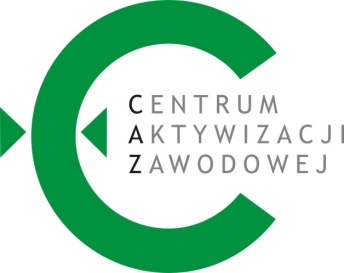 POWIATOWY URZĄD PRACY W LUBACZOWIEul. Tadeusza Kościuszki 141	tel. (16) 632 13 86	REGON 65096085737-600 Lubaczów	(16) 632 08 51	NIP 7931045758e-mail: pup@puplubaczow.pl	(16) 632 08 52 faks: wew. 250https://lubaczow.praca.gov.plLp.Imię i nazwisko osoby zatrudnionej w ramach robót publicznychWynagrodzenie brutto wg listy płac (w zł.)Dane do refundacji z Funduszu Pracy:Dane do refundacji z Funduszu Pracy:Dane do refundacji z Funduszu Pracy:Dane do refundacji z Funduszu Pracy:Dane do refundacji z Funduszu Pracy:Dane do refundacji z Funduszu Pracy:Lp.Imię i nazwisko osoby zatrudnionej w ramach robót publicznychWynagrodzenie brutto wg listy płac (w zł.)Wynagrodzenie refundowane dla organizatora/pracodawcy% ZUSSkładka ZUSLiczba dni chorobowegoWynagrodzenie choroboweOgółem do refundacji 1.2.3.4.5.RAZEMRAZEMAdnotacje Powiatowego Urzędu PracyKwoty refundacji  prawidłowe:                 □  TAK                          □ NIEKwoty refundacji  prawidłowe:                 □  TAK                          □ NIEReRP: …………………………………………………………..ReRP: …………………………………………………………..Podpis pracownika PUP weryfikującego: ……………………………………………….